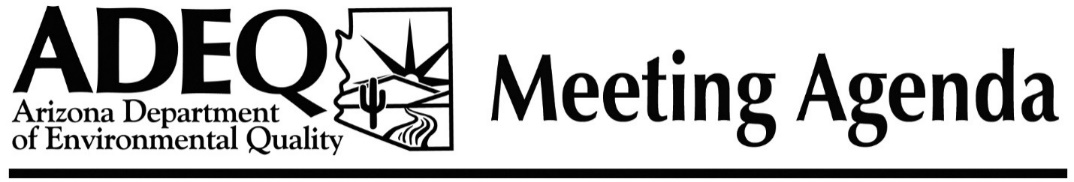 Clean Water Act § 404 Stakeholder MeetingExercise AWhat do you think might be the benefits of having ADEQ assume the 404 program?What do you think might be the disadvantages of having ADEQ assume the 404 program?What might others think are the pros and cons?Please write (legibly) the pros and cons below.Optional:  Name: ____________________________ Organization: ____________________________________Clean Water Act § 404 Stakeholder MeetingExercise BThink about the US Corp of Engineers process. What works well and should be kept (+) and what could be improved (∆)?Please write (legibly) your suggestions in each section below.Optional:  Name: ____________________________ Organization: ____________________________________Clean Water Act § 404 Stakeholder MeetingExercise CWhat other issues need to be addressed during rulemaking?Please write (legibly) below.Optional:  Name: ____________________________ Organization: ____________________________________
Clean Water Act § 404 Stakeholder MeetingTABLE INSTRUCTIONSIntroduce each person at the table.Select a person to record comments on flip chart.Select a person to report out to the full group.Exercise AAfter each person completes their worksheet, have each person report their top 3 pros/cons. Ask the table to select the three top pros/cons to be reported to the full group. (10 minutes)Write the top pros/cons on the flip chart.Be prepared to report to the full group when asked by facilitator.Exercise BAfter each person completes their worksheet, have each person report their top plus and delta.Ask the table to select the three top pluses and deltas to be reported to the full group. (10 minutes)Write the top pluses and deltas on the flip chart.Be prepared to report to the full group when asked by facilitator.Exercise CAfter each person has had time to list any other issues for consideration, facilitator will ask individuals who have issues to report to the full group.NO SMALL GROUP DISCUSSION Clean Water Act § 404 Stakeholder MeetingWEBEX PARTICIPATION INSTRUCTIONSBe sure to identify yourself when logging in.Exercise AGo to website to obtain exercise worksheet.During the small group exercise:Complete the worksheet and email to CWA404@azdeq.govUse the chat box to send your top pro and con to the WebEx host WebEx host to create a list of the top pros and cons identified by online participantsWebEx host will report online comments during small group reportsExercise BGo to website to obtain exercise worksheet.During the small group exercise:Complete the worksheet and email to CWA404@azdeq.govUse the chat box to send your top plus/delta to the WebEx host WebEx host to create a list of the top plus/deltas identified by online participantsWebEx host will report online comments during small group reportsExercise CGo to website to obtain exercise worksheet.During the small group exercise:Complete the worksheet and email to CWA404@azdeq.govUse the chat box to send your top issue to the WebEx host Webex host will report online comments during individual reportsPROsCONsJurisdictional DeterminationJurisdictional Determination+∆General or Individual Permit ApplicationGeneral or Individual Permit Application+∆Technical Review (e.g. NEPA/404(b)(1))Technical Review (e.g. NEPA/404(b)(1))+∆Interagency Coordination (e.g. USFSWS)Interagency Coordination (e.g. USFSWS)+∆Compensatory MitigationCompensatory Mitigation+∆OtherOther+∆